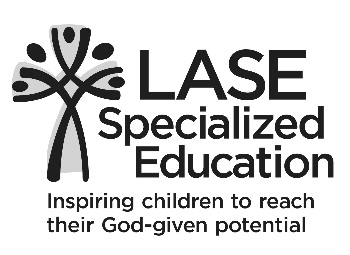 2019 Herald the Holidays November 9, 2019Program Ad ApplicationLutheran Association for Special Education (LASE) has a heart for helping children who learn differently reach their God-given potential.  LASE is a non-profit 501c organization that partners with parents and schools to provide solution-focused special education expertise in a Christian setting.  LASE strives to teach the whole child utilizing individualized and specialized learning solutions.Herald the Holidays hosts 300+ LASE supporters and guests each year. They are customers who frequent businesses in your community. LASE would appreciate the opportunity to promote your business in our program booklet or share an encouraging message with our students. If you’ve advertised with us previously, we thank you and ask that youkindly repeat your support for our LASE kids again this year. Your ad partnershipwith us helps fund opportunities that positively impact the lives of our students                                                                                                    with special education needs.Name:  ________________________________________________________                           Please print name exactly as you would like it to appear in the program.   Address:  _________________________________________________________City:  _________________________   State  ______________     Zip  ____________________Phone:  __________________________    Email:  ____________________________________Message to Read:  ______________________________________________________________                                                     _______________________________________________________________Advertisement Options:  All ads (other than cover pages) are black and white/landscape                                                                  ___  $300 Full page - color (5 x 7.5 inches) Inside cover or inside back cover___  $200 Full page - black/white (5 x 7.5 inches)____$100 Half page – black/white (5 x 3.59 inches)____$50 Quarter page/Business Card or personal message - black/white (4 x 2 inches)                                    Please email typeset image (jpg or png) to karen.scuito@lutheranspecialed.org.                                                                                    Deadline is October 20, 2019                                                                                                                                                                                     Mail check payable to LASE at 3558 S. Jefferson Avenue, St. Louis, MO  63118                                                                                         Thank you for your continued support for the children of LASE!